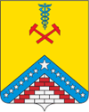  МКОУ ДПО «Курсы гражданской обороны» муниципального образования Гулькевичский район                                                                  ПАМЯТКА                   Лето - период солнечной активности!                  ЧЕГО ОЖИДАТЬ ОТ СОЛНЦА ЛЕТОМ В ПЕРИОД                                  СОЛНЕЧНОЙ   АКТИВНОСТИСолнце - наш друг, если не злоупотреблять этой дружбой. Когда на кожу не попадает достаточное количество солнечного ультрафиолета, организм перестает вырабатывать жизненно важный витамин Д, нарушается фосфорно-калиевый обмен, ведущий к нарушениям в костной системе, снижается иммунитет, ухудшаются умственные способности, повышается риск простудных и инфекционных заболеваний.      Но это не значит, что при принятии солнечный ванн не нужно соблюдать меры. При злоупотреблениях – солнце превращается из друга, во врага. Чем же угрожает человеку солнце:Раком кожиКому бояться «черной метки»?·        Тем, кто перенес серьезные солнечные ожоги в прошлом и даже в детстве.·        Рыжим или белокурым со светлой кожей.·        У кого большое количество родинок на теле.·        Веснушчатым.·        Тем, у кого кто-то из близких родственников болел меланомой.·        У кого есть на теле родинки разного цвета с неровными краями.ФотосенсибилизациейЭто – провокация солнечных ожогов при применении некоторых лекарственных средств в летний жаркий день. Наиболее известный препарат, провоцирующий солнечные ожоги, - азулфидин (средство, применяемое «язвенниками»). Так же вы вернетесь с пляжа в виде «курицы-гриль», если перед походом принимали что-либо со зверобоем, донником лекарственным, пижмой, зубровкой душистой. Американские ученые определили, что фотосенсибилизирующим действием обладают вещества, входящие в состав дезодорантов, антибактериального мыла, искусственных подсластителей. Этим они объясняют, что, что у многих людей после пребывания на солнце появляются пигментные пятна на руках и под мышками.ФотоаллергиейАллергия бывает не только на пыльцу и пушистых кошек, но и на солнечное излучение. Жертвами фотоаллергии становятся в основном те, кто очень следит за внешностью и дня не может прожить, не намазюкавшись чем-нибудь «очищающим и смягчающим». Появляется реакция в виде крапивницы, зуда, тех же ожогов, пигментных пятен. Вот примерный список веществ, способных вызвать солнечную аллергию:·                    Фруктовые кислоты (обычно их содержат скрабы, пилинги, увлажняющие кремы);·                    Гексахлорофне, салициламиды, входящие в состав некоторых дезодорантов;·                    Мускус, бергамотовое, цитроновое, кедровое, сандаловое эфирные масла;·                    Парфюмерные экстракты липы, петрушки, сельдерея;·                    Производные дегтя и смол в шампунях от перхоти;·                    Косметические красители – бенгальская роза, апельсиновый красный, толуидиновый синий, акрифлавин.ФототоксичностьюВ состав некоторых лекарств входят вещества, которые под воздействием ультрафиолета вызывают воспаления, пожелтение зубов и глазных яблок, язвы на коже, внутренние ожоги, кровотечения. К «проверенным» фото токсическим веществам относятся:·                    Антибиотик тетрациклин и все препараты, его содержащие;·                    Противовоспалительные, обезболивающие – вольтарен, ансейд (фторбипрофен);·                    Сердечный препарат кордарон (амиодарон, седакорин);·                    Диуретики (мочегонные) – триампур, композитум, аквафор;·                    «желудочные» таблетки квамател, хилак-форте.Есть еще одна «группа товарищей», которым пребывание на солнце не просто противопоказано – они его сами боятся.Фотофобия – состояние, когда человеку в яркий день плохо физически: болят и слезятся глаза, голова кружится, хочется залезть подальше в тенек, становится трудно дышать. Проявляется она в основнм у тех, кто принимает сердечные таблетки дигоксин и квинитадин или противодиабетические толбуламид и толиназу.ЕСЛИ СВЕТИЛО ВАС «УЖАЛИЛО» – ПРИМИТЕ АСПИРИН:·                    при первых же признаках ожога врачи советуют принять аспирин или другое обезболивающее и противовоспалительное – ибупрофен, анальгин, напроксен.·                    В самом начале можно «заморозить» ожог обтираниями кефиром, сметаной, простоквашей. Ослабят воспалительную реакцию и освежающие лосьоны на спиртовой основе.·                    Но, когда кожа начинает отслаиваться и пузыриться, от народных средств лучше отказаться – вместе с ними можно занести инфекцию·                    Лучше купите в аптеке противоаллергические гели и мази на антигистаминовой основе. Препаратов для лечения именно солнечных ожогов немного: фенистил, совентол, баримин.                                                         ЗАПИШИТЕ!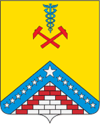              МКОУ ДПО «Курсы гражданской обороны» МО Гулькевичский районПАМЯТКА            ОСНОВНЫЕ ПРАВИЛА БЕЗОПАСНОГО ПОВЕДЕНИЯ НА ВОДЕ.Водоемы являются опасными в любое время года. Летом они опасны при купании и пользовании плавсредствами. Опасность чаще всего представляют сильное течение (в том числе подводное), глубокие омуты и подводные холодные ключи. Летом на водоемах следует соблюдать определенные правила безопасного поведения.Во-первых, следует избегать купания в незнакомых местах, специально не оборудованных для этой цели.Во-вторых, при купании запрещается:                             заплывать за границы зоны купания;                            подплывать к движущимся судам, лодкам, катерам, катамаранам, гидроциклам;                            нырять и долго находиться под водой;                            прыгать в воду в незнакомых местах, с причалов и др. сооружений, не приспособленных для этих целей;                            долго находиться в холодной воде;                            купаться на голодный желудок;                            проводить в воде игры, связанные с нырянием и  захватом друг друга;                            плавать на досках, лежаках, бревнах, надувных матрасах и камерах (за пределы нормы заплыва);                            подавать крики ложной тревоги;                            приводить с собой собак и др. животных.   Необходимо уметь не только плавать, но и отдыхать на воде.	       Наиболее известные способы отдыха:Лечь на воду спиной, расправив руки и ноги, расслабиться и помогая себе удержаться в таком положении, сделать вдох, а затем после паузы-медленный выдох.	       Если во время купания свело ногу, надо позвать на помощь, затем погрузиться с головой в воду, сильно потянуть ногу на себя за большой палец, а затем распрямить ее.Если не имеешь навыка в плавание, не следует заплывать за границы зоны купания, это опасно для жизни.ЗАПИШИТЕ!  МКОУ ДПО «Курсы гражданской обороны» муниципального образования Гулькевичский район                                                            Памятка                                         для гостей краснодарского края       Не рекомендуется посещение курорта Сочи людям с хронической астмой. Для лечения сердечно-сосудистой системы, а также людям с данным заболеванием рекомендуется посещение курорта в период с сентября по май       Прибывшим на отдых в Краснодарский край необходимо знать, что период акклиматизации длится не менее 3-х дней. Рекомендуется в этот период ограничить пребывание на солнце и время пребывания в морской воде.       Настоятельно рекомендуется: иметь при себе и регулярно использовать солнцезащитные средства, чтобы уберечься от опасного действия на организм ультрафиолетового облучения       Кроме того, необходимо взять с собой минимальный необходимый набор лекарственных средств. Если вы в индивидуальном порядке принимаете какие - либо лекарственные средства, не забудьте взять их с собой в необходимом количестве. Первую помощь вам окажут бесплатно, дальнейшее лечение оплачивается, если вы не имеете страховки. ЗАПИШИТЕ!         МКОУ ДПО «Курсы гражданской обороны» муниципального образования Гулькевичский район Памятка населениюБезопасное лето!Правила безопасного поведения на воде в летний период     Умение хорошо плавать — одна из важнейших гарантий безопасного отдыха на воде, но помните, что даже хороший пловец должен соблюдать постоянную осторожность и строго соблюдать правила поведения на воде.     Лучше всего купаться в специально оборудованных местах: пляжах, бассейнах. Перед купанием предварительно ознакомиться с правилами внутреннего распорядка мест для купания.     При переохлаждении тела у купающего в воде могут появиться судороги, которые сводят руку, а чаще всего ногу. При судорогах надо немедленно выйти из воды. Если нет этой возможности, то необходимо действовать следующим образом:Изменить стиль плавания – плыть на спине.При ощущении стягивания пальцев руки, надо быстро, с силой сжать кисть руки в кулак, сделать резкое отбрасывающее движение рукой в наружную сторону, разжать кулак.При судороге икроножной мышцы необходимо при сгибании двумя руками обхватить стопу пострадавшей ноги и с силой подтянуть стопу к себе.При судорогах мышц бедра необходимо обхватить рукой ногу с наружной стороны ниже голени у лодыжки (за подъем) и, согнув ее в колени, потянуть рукой с силой назад к спине.     Попав в быстрое течение, не следует бороться против него, необходимо не нарушая дыхания плыть по течению к берегу.    Нельзя подплывать близко к идущим судам, с целью покачаться на волнах. Вблизи идущего теплохода возникает течение, которое может затянуть под винт.     Опасно прыгать (нырять) в воду в неизвестном месте – можно удариться головой о грунт, корягу, сваю и т.п., сломать шейные позвонки, потерять сознание и погибнуть.     Соблюдение Вами правил безопасного поведения на водоемах позволит избежать несчастных случаев на воде во время купания.ЗАПИШИТЕ!ТелефоныЕдиной Дежурно-ДиспетчерскойСлужбыВызов с мобильного телефона                 8 – (86160) – 5 – 19 – 108 – (86160) – 5 – 12 – 75                101, 102. 103, 104ТелефоныЕдиной Дежурно-ДиспетчерскойСлужбыВызов с мобильного телефона                 8 – (86160) – 5 – 19 – 108 – (86160) – 5 – 12 – 75                101, 102. 103, 104ТелефоныЕдиной Дежурно-ДиспетчерскойСлужбыВызов с мобильного телефона                 8 – (86160) – 5 – 19 – 108 – (86160) – 5 – 12 – 75                101, 102. 103, 104ТелефоныЕдиной Дежурно-ДиспетчерскойСлужбыВызов с мобильного телефона8 – (86160) – 5 – 19 – 108 – (86160) – 5 – 12 – 75                   101, 102. 103, 104